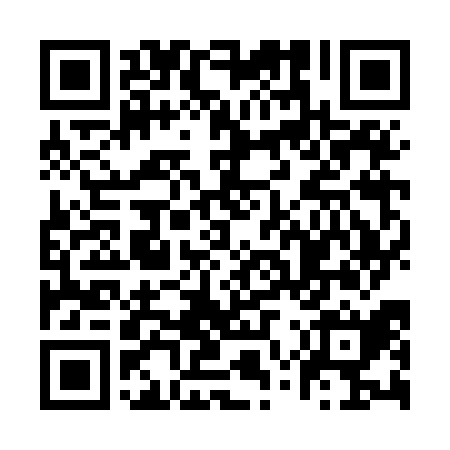 Ramadan times for Kadardulo, HungaryMon 11 Mar 2024 - Wed 10 Apr 2024High Latitude Method: Midnight RulePrayer Calculation Method: Muslim World LeagueAsar Calculation Method: HanafiPrayer times provided by https://www.salahtimes.comDateDayFajrSuhurSunriseDhuhrAsrIftarMaghribIsha11Mon4:124:125:5511:443:435:345:347:1112Tue4:104:105:5311:443:445:365:367:1213Wed4:084:085:5111:433:455:375:377:1414Thu4:064:065:4911:433:475:395:397:1615Fri4:044:045:4711:433:485:405:407:1716Sat4:014:015:4511:433:495:425:427:1917Sun3:593:595:4311:423:505:435:437:2018Mon3:573:575:4111:423:515:445:447:2219Tue3:553:555:3911:423:525:465:467:2420Wed3:533:535:3711:413:545:475:477:2521Thu3:503:505:3411:413:555:495:497:2722Fri3:483:485:3211:413:565:505:507:2823Sat3:463:465:3011:413:575:525:527:3024Sun3:433:435:2811:403:585:535:537:3225Mon3:413:415:2611:403:595:545:547:3326Tue3:393:395:2411:404:005:565:567:3527Wed3:373:375:2211:394:015:575:577:3728Thu3:343:345:2011:394:025:595:597:3829Fri3:323:325:1811:394:036:006:007:4030Sat3:293:295:1611:384:046:026:027:4231Sun4:274:276:1412:385:057:037:038:441Mon4:254:256:1212:385:067:047:048:452Tue4:224:226:1012:385:077:067:068:473Wed4:204:206:0812:375:087:077:078:494Thu4:174:176:0612:375:097:097:098:515Fri4:154:156:0412:375:107:107:108:536Sat4:134:136:0212:365:117:117:118:547Sun4:104:106:0012:365:127:137:138:568Mon4:084:085:5812:365:137:147:148:589Tue4:054:055:5612:365:147:167:169:0010Wed4:034:035:5412:355:157:177:179:02